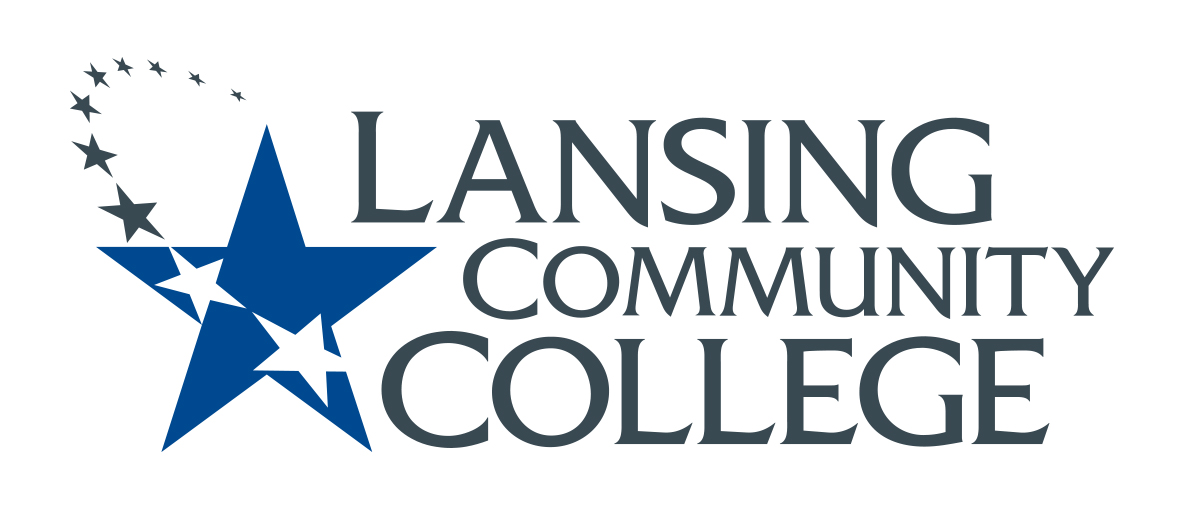 MEETING minutesBudget CommitteeFriday, October 7, 20228:10-9:00 AMPresent:Alexandra Beard, Nancy Dietrich, April Dreeke, Gerard Haddad, Andrea Hoagland, Eva Menefee, Jean Ramirez, Kabeer Ahammad Sahib, Mark Stevens, Denise WarnerGuests Present:Sally Welch, Laura Bishop, Melissa Kaplan, Jeff Hamlin, Lee Gardner, Bo Garcia, Robert Edwards, Dawn Cousino, Chad Borodychuk, Brian BishopInnovation Award Q & A with Provost Welch.Most of our meeting was spent in discussion with LCC faculty and staff who wanted to learn more about the Innovation Award.Review our plan for budget discussion at Oct. 21 Senate meetingAfter all of the guests left, the committee spend the last 15 minutes discussing questions to send out on Oct. 21 (submit to Eliza by 10/16.) Denise will send questions out to the committee for review before submitting them to Eliza.review POPs in their area and/or talk with lead faculty budget needs and priorities in their areasinput on cost savings or greater efficiencies in their areasProposed Schedule:Oct. 21 meeting: Short BC presentation and questions go out to senatorsNov. 4 meeting: Budget Discussion (breakout sessions) at senate meeting. BC then "digests" feedback from groups and prepares a set of questions for Don. We submit the questions to Don by Nov. 11.Nov. 18: Don W comes to senate meetingNext Meetings: October 21, Nov. 4, 18, Dec. 2   